新 书 推 荐中文书名：《何为人母：通过自我反思、自我保健和本真性来了解自己的经历》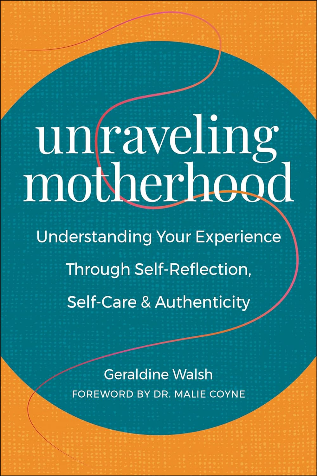 英文书名：Unraveling Motherhood: Understanding Your Experience through Self-Reflection, Self-Care & Authenticity作    者：Geraldine Walsh出 版 社：HATHERLEIGH PRESS代理公司：Yorwerth/ANA/Zoey页    数：272页出版时间：2023年3月代理地区：中国大陆、台湾审读资料：电子稿类    型：大众心理内容简介：本书以独特的方式探讨了母亲身份的转变经历，深入剖析了母亲身份对精神和情感的影响。《何为人母》包含了关于孕产妇心理健康、身份认同、脆弱性等方面的探究和真实见解，适合那些在指指点点中晕头转向、超负荷工作和不堪重负的人。本书真诚袒露，具有反思性且贴近生活，记者兼两个孩子的母亲杰拉尔丁·沃尔什（Geraldine Walsh）为所有正在习惯母亲身份的人提供了激励策略。杰拉尔丁·沃尔什从不同的心理健康经历中汲取养分，讨论了母亲角色的方方面面，都与如何解开这个角色的谜题有关。《何为人母》在研究、个人经历和实践的过程之间找到了平衡点，让读者相信自己的想法是正确的。书中的章节包括如何以不同的方式看待问题，如何以适当的方式倾听自己的心声，与心理学家的讨论、练习和日记。主要讨论主题包括：如何面对母亲的期望与现实之间的冲突在初为人母最初的几个月/几年中管理健康和心理健康培养健康的习惯，以获得适当和全面的自我同情学会协调做母亲之前和之后的身份识别影响你如何评价自己作为母亲的“外部影响”（文化、朋友/家人、媒体等）《何为人母》将母性看作是一个由生理、心理、情感和社会变化紧密交织的结，并试图解开这个结。作者简介：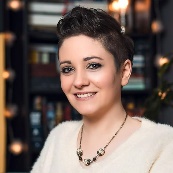 杰拉尔丁·沃尔什（Geraldine Walsh）是一名自由记者和作家。她经常为《爱尔兰时报》以及各种报纸、杂志和网站撰稿，内容涉及女性健康、心理健康、健康和育儿。杰拉尔丁热衷于开启人们通常讳莫如深的对话，并习惯谈论她的产后抑郁和焦虑之旅。她与丈夫和两个年幼的女儿住在都柏林。感谢您的阅读！请将反馈信息发至：版权负责人Email：Rights@nurnberg.com.cn安德鲁·纳伯格联合国际有限公司北京代表处北京市海淀区中关村大街甲59号中国人民大学文化大厦1705室, 邮编：100872电话：010-82504106, 传真：010-82504200公司网址：http://www.nurnberg.com.cn书目下载：http://www.nurnberg.com.cn/booklist_zh/list.aspx书讯浏览：http://www.nurnberg.com.cn/book/book.aspx视频推荐：http://www.nurnberg.com.cn/video/video.aspx豆瓣小站：http://site.douban.com/110577/新浪微博：安德鲁纳伯格公司的微博_微博 (weibo.com)微信订阅号：ANABJ2002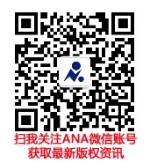 